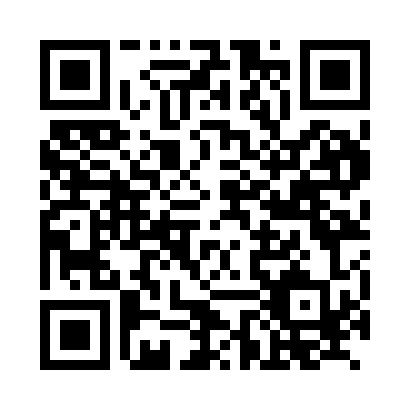 Prayer times for Hanover, Lower Saxony, GermanyWed 1 May 2024 - Fri 31 May 2024High Latitude Method: Angle Based RulePrayer Calculation Method: Muslim World LeagueAsar Calculation Method: ShafiPrayer times provided by https://www.salahtimes.comDateDayFajrSunriseDhuhrAsrMaghribIsha1Wed3:135:491:185:228:4811:122Thu3:095:481:185:238:5011:163Fri3:055:461:185:238:5111:194Sat3:045:441:185:248:5311:235Sun3:045:421:185:258:5511:246Mon3:035:401:185:258:5611:257Tue3:025:381:185:268:5811:258Wed3:015:371:185:279:0011:269Thu3:015:351:185:279:0111:2710Fri3:005:331:185:289:0311:2711Sat2:595:311:185:299:0411:2812Sun2:595:301:175:299:0611:2913Mon2:585:281:175:309:0811:2914Tue2:575:271:175:319:0911:3015Wed2:575:251:185:319:1111:3116Thu2:565:241:185:329:1211:3117Fri2:565:221:185:329:1411:3218Sat2:555:211:185:339:1511:3319Sun2:545:191:185:349:1711:3420Mon2:545:181:185:349:1811:3421Tue2:535:161:185:359:2011:3522Wed2:535:151:185:359:2111:3523Thu2:535:141:185:369:2311:3624Fri2:525:131:185:369:2411:3725Sat2:525:121:185:379:2511:3726Sun2:515:101:185:389:2711:3827Mon2:515:091:185:389:2811:3928Tue2:515:081:185:399:2911:3929Wed2:505:071:195:399:3011:4030Thu2:505:061:195:409:3211:4031Fri2:505:061:195:409:3311:41